Ежедневная физическая активность Ходьба — это один из самых простых и в тоже время эффективных вариантов аэробной нагрузки. В 1965 году японец Яширо Хатано разработал шагомер. Он заверил соотечественников в том, что не будет проблем со здоровьем, если ежедневно делать 10 000 шагов. Так почему же именно 10 000 шагов? За каждые 10 000 шагов организм в среднем сжигает как раз те лишние 300-400 килокалорий, которые при современном сидячем образе жизни приводят к избыточному весу и провоцируют болезни. Предлагалось использовать следующие критерии: — Менее 5000 шагов в сутки — сидячий образ жизни — 5000-7000 — малоподвижный образ жизни — 7500-10000 — умеренно-активный образ жизни — 10000-12500 — активный образ жизни — Более 12500 — очень активный образ жизни. Сейчас норма физической нагрузки для здоровья — минимум 150 минут в неделю аэробной умеренной активности. И для многих людей это как раз могут быть прогулки на свежем воздухе или скандинавская ходьба. Информация подготовлена ФГБУ «НМИЦ ТПМ» по материалам Минздрава РФ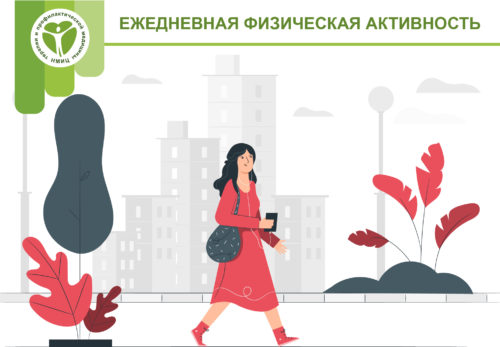 